УТВЕРЖДЕНА                                                                            Постановлением администрации                                                                               МР «Сергокалинский район»  от _________________№_______Раздел 4. "Документы, предоставляемые заявителем для получения "подуслуги"Раздел 5. "Документы и сведения, получаемые посредством межведомственного информационного взаимодействия"Раздел 6. Результат "подуслуги"Раздел 7. "Технологические процессы предоставления "подуслуги"Раздел 8. "Особенности предоставления "подуслуги" в электронной форме"Приложение № 1 к технологической схеме                      предоставления государственной  услуги «Выдача разрешения на вступление в брак лицам, достигшим возраста 16-ти лет, но не достигшим совершеннолетия»	Главе Администрации Сергокалинского района Омарову М.А.от _____________________________                __________________________________________________________                                          Проживающий(ая)  по адресу:    _____________________________                             ____________________________________________________________                                Зарегистрированный(ая) по адресу: ______________________________________________________________телефон:________________________Паспортные данные:________________________________________________________________________________________________________________________________________________________                                                               (номер, серия, кем и когда выдан)       ЗАЯВЛЕНИЕ	Прошу дать   разрешение на снижение брачного возраста   на ____________                                                                                                                                                                                               (количество дней)В связи с вступлением в брак с   __________________________________________________________________(Ф.И.О. дата рождения)__________________________________________________________________в связи с тем, что ____________________________________________________________________________________________________________________________________________________________________________________________ «___»_______20__год                 _____________________/_________________/                                                                                  Приложение № 2к технологической схеме                      предоставления государственной  услуги «Выдача разрешения на вступление в брак лицам, достигшим возраста 16-ти лет, но не достигшим совершеннолетия»	Главе Администрации Сергокалинского района Омарову М.А.от _____________________________                __________________________________________________________                                          Проживающий(ая)  по адресу:    _____________________________                             ____________________________________________________________                                Зарегистрированный(ая) по адресу: ______________________________________________________________                                                                                                           телефон:________________________Паспортные данные:________________________________________________________________________________________________________________________________________________________(номер, серия, кем и когда выдан)ЗАЯВЛЕНИЕПрошу Вас снизить брачный возраст моей (ему) несовершеннолетней (ему) дочери (сыну), __________________________________________________________________________________________________________________________________________________________                                                            (ФИО, дата рождения)в связи с тем, что      __________________________________________________________________________________________________________________________ «___»_______20__год                 _____________________/_________________/                                                                                  Приложение № 3 к технологической схеме                      предоставления государственной  услуги «Выдача разрешения на вступление в брак лицам, достигшим возраста 16-ти лет, но не достигшим совершеннолетия»Проектпостановления 02.12.2014 г.  О снижении брачного возраста Магомедовой У.Х. Рассмотрев заявление несовершеннолетней Магомедовой Умузагират Хизриевны, 30.04.1997 года рождения, проживающей в с.Мюрего Сергокалинского района о снижении брачного возраста в связи с намерением вступить в брак с Омаровым Артуром Алиевичем и руководствуясь ст. 13 Семейного кодекса РФ, Администрация МР «Сергокалинский район»                                                        постановляет:Снизить несовершеннолетней Магомедовой Умузагират Хизриевне, 23.08.1997 года рождения брачный возраст на 4 месяца и 28 дней. Копию постановления направить в отдел ЗАГСа Администрации МР «Сергокалинский район».          Глава                                                                  М. Омаров Проект подготовила                                         М.Алиева.Зам.главы                                                          М.Магомедов.          Рук.апп. Администрации                                 Б.Меджидов.          Нач. юридического отдела                               М.Алиев. 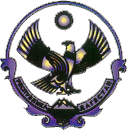 А Д М И Н И С Т Р А Ц И Я   МУНИЦИПАЛЬНОГО РАЙОНА «СЕРГОКАЛИНСКИЙ РАЙОН»     РЕСПУБЛИКИ ДАГЕСТАНул.317 Стрелковой дивизии, д.9, Сергокала, 368510,E.mail  sergokala_ru@mail.ru тел/факс: (230) 2-33-40, 2-32-84 ОКПО 04047027, ОГРН 1020502335040, ИНН/КПП 0527001634/052701001П О С Т А Н О В Л Е Н И Е№45			         от  05.12.2014 г.О снижении брачного возраста Магомедовой У.Х. Рассмотрев заявление несовершеннолетней Магомедовой Умузагират Хизриевны, 30.04.1997 года рождения, проживающей в с.Мюрего Сергокалинского района о снижении брачного возраста в связи с намерением вступить в брак с Омаровым Артуром Алиевичем и руководствуясь ст. 13 Семейного кодекса РФ, Администрация МР «Сергокалинский район»                                                        постановляет:Снизить несовершеннолетней Магомедовой Умузагират Хизриевне, 23.08.1997 года рождения брачный возраст на 4 месяца и 28 дней. Копию постановления направить в отдел ЗАГСа Администрации МР «Сергокалинский район».                 Глава                                                                  М. Омаров 	Технологическая схема предоставления муниципальной услуги "Выдача разрешения на вступление в брак лицам, достигшим возраста 16 лет, но не достигшим совершеннолетия» на территории МР «Сергокалинский район» (далее - Технологическая схема предоставления муниципальной услуги "Выдача разрешений на  вступление в брак лицам, достигшим возраста 16 лет, но не достигшим совершеннолетия)	Технологическая схема предоставления муниципальной услуги "Выдача разрешения на вступление в брак лицам, достигшим возраста 16 лет, но не достигшим совершеннолетия» на территории МР «Сергокалинский район» (далее - Технологическая схема предоставления муниципальной услуги "Выдача разрешений на  вступление в брак лицам, достигшим возраста 16 лет, но не достигшим совершеннолетия)	Технологическая схема предоставления муниципальной услуги "Выдача разрешения на вступление в брак лицам, достигшим возраста 16 лет, но не достигшим совершеннолетия» на территории МР «Сергокалинский район» (далее - Технологическая схема предоставления муниципальной услуги "Выдача разрешений на  вступление в брак лицам, достигшим возраста 16 лет, но не достигшим совершеннолетия)Раздел 1. "Общие сведения о муниципальной услуге"Раздел 1. "Общие сведения о муниципальной услуге"Раздел 1. "Общие сведения о муниципальной услуге"№ПараметрЗначение параметра/состояние1.Наименование органа, предоставляющего услугуАдминистрация МР «Сергокалинский район» 2.Номер услуги в федеральном реестре5401000100016573813.Полное наименование услугиВыдача  разрешения на вступление в брак лицам, достигшим возраста 16  лет, но не достигшим совершеннолетия на территории  МР «Сергокалинский район» 4.Краткое наименование услугиСнижение брачного возраста5.Административный регламент предоставления муниципальной услуги  Постановление Администрация МР «Сергокалинский район» от 12.12.2013 № 303  " Об утверждении Административного регламента по предоставлению муниципальной услуги: "Выдача разрешения на вступление в брак лицам, достигшим возраста 16 лет, но не достигшим совершеннолетия» на территории МР «Сергокалинский район» 6. Перечень "подуслуг"Нет7.Способы оценки качества предоставления  муниципальной  услугиОфициальный сайт администрацииПортал государственных и муниципальных услуг Терминальные услуги Раздел 2. "Общие сведения о подуслугах"Раздел 2. "Общие сведения о подуслугах"Раздел 2. "Общие сведения о подуслугах"Раздел 2. "Общие сведения о подуслугах"Раздел 2. "Общие сведения о подуслугах"Раздел 2. "Общие сведения о подуслугах"Раздел 2. "Общие сведения о подуслугах"Раздел 2. "Общие сведения о подуслугах"Раздел 2. "Общие сведения о подуслугах"Раздел 2. "Общие сведения о подуслугах"Раздел 2. "Общие сведения о подуслугах"Раздел 2. "Общие сведения о подуслугах"Раздел 2. "Общие сведения о подуслугах"№Наименование "подуслуги"Срок предоставления в зависимости от условийСрок предоставления в зависимости от условийОснования отказа в приеме документовОснования для отказа в предоставлени "подуслуги"Основания приостановления предоставления "подуслуги"Срок приостановления подуслугиПлата за предоставление "подуслуги"Плата за предоставление "подуслуги"Плата за предоставление "подуслуги"Способ обращения за получением "подуслуги"Способ получения результата "подуслуги"№Наименование "подуслуги"При подаче заявления по месту жительства (месту нахождения юр.лица)При подаче заявления не по месту жительства (по месту обращения)Основания отказа в приеме документовОснования для отказа в предоставлени "подуслуги"Основания приостановления предоставления "подуслуги"Срок приостановления подуслугиНаличие платы (государственной пошлины"Реквизиты нормативного правового акта, являющегося основанием для взимания платы (государственной пошлины)КБК для взимания платы (государственной пошлины), в том числе для МФЦСпособ обращения за получением "подуслуги"Способ получения результата "подуслуги"1Прием документов и выдача  разрешения на вступление в брак лицам, достигшим возраста 16  лет, но не достигшим совершеннолетия Срок оказания муниципальной услуги не должен превышать 15 рабочих дней со дня регистрации поступившего заявленияНетОбращение неправомочного лица; отсутствие у заявителя документа, подтверждающего его полномочия; отсутствие в заявлении подписи, указания фамилии, имени, отчества, адреса заявителя ; документы заполнены не на русском языке либо не имеют заверенного перевода на русский язык; исправления и подчистки в заявлении и в документах; документы исполнены карандашом, имеют серьезные повреждения, наличие которых не позволяет однозначно истолковать их содержание, копии документов заверены ненадлежащим образом; отсутствие одного или нескольких  необходимых для предоставления муниципальной услуги документов, обязанность по представлению которых возложена на заявителя; заявление не поддается прочтению, содержит нецензурные или оскорбительные выражения; непредставление оригиналов документов для сличения, если  представленные копии не заверены нотариально.Непредставление  документов, обязанность по представлению которых возложена на заявителя; представление документов в ненадлежащий орган;       предоставление документов с истекшим сроком действия;      предоставление документов, оформленных (заверенных) ненадлежащим образом;       предоставление документов с недостоверными сведениями; отсутствие  у заявителя уважительной причины для предоставления муниципальной услуги.Непредставление  документов обязанность по представлению которых возложена на заявителя.Не предусмотренНет--1) при личном обращении в орган опеки и попечительства: посредством размещения информации на сайте Gosuslugi.ru, по телефону:  в соответствии с графиком работы   органа опеки и попечительства 2) если заявление подано в «МФЦ»: при личном обращении в  «МФЦ» посредством интернет-сайта sergokala@mfcrd.ru по телефону, в  соответствии с графиком работы «МФЦ». 1) В Администрации МР «Сергокалинский район»2) По почте на адрес заявителя, если он в заявлении указал такой способ получения результата3) В Многофункциональном центре предоставления государственных и муниципальных услугРаздел 3. "Сведения о заявителях "подуслуги"Раздел 3. "Сведения о заявителях "подуслуги"Раздел 3. "Сведения о заявителях "подуслуги"Раздел 3. "Сведения о заявителях "подуслуги"Раздел 3. "Сведения о заявителях "подуслуги"Раздел 3. "Сведения о заявителях "подуслуги"Раздел 3. "Сведения о заявителях "подуслуги"Раздел 3. "Сведения о заявителях "подуслуги"№ п/пКатегории лиц, имеющих право на получение "подуслуги"Документ, подтверждающий правомочие заявителя соответствующей категории на получение "подуслуги"Установленные требования к документу, подтверждающему правомочие заявителя соответствующей категории на получение "подуслуги"Наличие возможности подачи заявления на предоставление "подуслуги" представителями заявителяИсчерпывающий перечень лиц,  имеющих право на подачу заявления от имени заявителяНаименование документа, подтверждающего право подачи заявления от имени заявителяУстановленные требования к документу, подтверждающему право подачи заявления от имени заявителя Выдача разрешения на вступление в брак лицам, достигшим возраста 16 лет, но не достигшим совершеннолетия  Выдача разрешения на вступление в брак лицам, достигшим возраста 16 лет, но не достигшим совершеннолетия  Выдача разрешения на вступление в брак лицам, достигшим возраста 16 лет, но не достигшим совершеннолетия  Выдача разрешения на вступление в брак лицам, достигшим возраста 16 лет, но не достигшим совершеннолетия  Выдача разрешения на вступление в брак лицам, достигшим возраста 16 лет, но не достигшим совершеннолетия  Выдача разрешения на вступление в брак лицам, достигшим возраста 16 лет, но не достигшим совершеннолетия  Выдача разрешения на вступление в брак лицам, достигшим возраста 16 лет, но не достигшим совершеннолетия  Выдача разрешения на вступление в брак лицам, достигшим возраста 16 лет, но не достигшим совершеннолетия 1Физические лица или их представителиДокумент, удостоверяющий личность заявителей(паспорт)Предоставление подлинника документа, удостоверяющего личностьВозможноОт имени заявителей их представители по  доверенности,  выданной и оформленной  в соответствии с   гражданским законодательством Российской Федерации  (Любое дееспособное физическое лицо, достигшее 18 лет)ДоверенностьДоверенность, оформленная в соответствии с  гражданским законодательством Российской Федерации№ п/пКатегория документаНаименования доку ментов, которые представляет заявитель для получения "подуслуги"Количество необходимых экземпляров документа с указанием подлинник/копияДокумент, предоставляемых по условиюУстановленные требования к документуФорма (шаблон) документаОбразец документа/заполнения документаВыдача разрешения на вступление в брак лицам, достигшим возраста 16 лет, но не достигшим совершеннолетия  Выдача разрешения на вступление в брак лицам, достигшим возраста 16 лет, но не достигшим совершеннолетия  Выдача разрешения на вступление в брак лицам, достигшим возраста 16 лет, но не достигшим совершеннолетия  Выдача разрешения на вступление в брак лицам, достигшим возраста 16 лет, но не достигшим совершеннолетия  Выдача разрешения на вступление в брак лицам, достигшим возраста 16 лет, но не достигшим совершеннолетия  Выдача разрешения на вступление в брак лицам, достигшим возраста 16 лет, но не достигшим совершеннолетия  Выдача разрешения на вступление в брак лицам, достигшим возраста 16 лет, но не достигшим совершеннолетия  Выдача разрешения на вступление в брак лицам, достигшим возраста 16 лет, но не достигшим совершеннолетия  1Документ, удостоверяющий личность заявителя, а для представителя заявителя -документ, удостоверяющий права (полномочия) представителя физического лица, если с заявлением обращается представитель заявителя , и документ, удостоверяющий личность представителя заявителяПаспорт либо иной документ, удостоверяющий личность заявителя. Для представителя заявителя - доверенность.Подлинник 1 экз.Действия:1)Проверка  на соответствие установленным требованиям;2)Снятие копии с оригинала;3)Формирование в делоНетОформляется на едином бланке для всей Российской Федерации на русском языке.Должен быть действительным на срок обращения за предоставлением услуги.Не  должен содержать подчисток, прописок, зачеркнутых слов и других исправлений.Не должен иметь повреждений, наличие которых не позволяет однозначно истолковать их содержание.Копия заверяется  специалистом  органа опеки и попечительства или специалистом  «МФЦ».2ЗаявлениеЗаявление  о выдаче разрешения на вступление в бракПодлинник - 1 экз.НетЗаявление должно быть установленной  административным регламентом формы. Все строки заявления подлежат заполнению.Приложение  1Приложение 23Документ, удостоверяющий личность ребенкаСправка о рождении ребенка или свидетельство о рождении ребенка ( в случае рождения ребенка)Подлинник - 1 экз.Действия:1)Проверка  на соответствие установленным требованиям;2)Снятие копии с оригинала;3)Формирование в делоНетДокумент заполнен на русском языке либо имеют заверенный перевод на русский язык; не имеет исправлений и подчисток, не  имеет серьезных повреждения, наличие которых не позволяет однозначно истолковать их содержание, может быть представлен оригинал  документа вместе с копией  для сличения с оригиналом. Копия заверяется  специалистом органа опеки и попечительства или специалистом  «МФЦ».4Документ, подтверждающий наличие уважительных причинСправка о наличии беременности (при наличии)Подлинник - 1 экз. Действия:1)Проверка  на соответствие установленным требованиям;2)Снятие копии с оригинала;3)Формирование в делоНетДокумент заполнен на русском языке либо имеют заверенный перевод на русский язык; не имеет исправлений и подчисток, не  имеет серьезных повреждения, наличие которых не позволяет однозначно истолковать их содержание, может быть представлен оригинал  документа вместе с копией  для сличения с оригиналом. Копия заверяется  специалистом органа опеки и попечительства или специалистом  «МФЦ».5Документ,  подтверждающий наличие уважительных причинИные документы, подтверждающие наличие  уважительных причинПодлинник - 1 экз. Действия:1)Проверка  на соответствие установленным требованиям;2)Снятие копии с оригинала;3)Формирование в делоНетДокумент заполнен на русском языке либо имеют заверенный перевод на русский язык; не имеет исправлений и подчисток, не  имеет серьезных повреждения, наличие которых не позволяет однозначно истолковать их содержание, может быть представлен оригинал  документа вместе с копией  для сличения с оригиналом. Копия заверяется  специалистом органа опеки и попечительства  или специалистом   «МФЦ».Реквизиты актальной технологической карты межведомственного взаимодействияНаименование запрашиваемого документа (сведения)Перечень и состав сведений, запрашиваемых в рамках межведомственного информационного взаимодействия Наименование органа (организации), направляющего (ей) межведоственный запросНаименование органа (организации), в дарес которого (ой) направляется межведомственный запросSID электронного сервисаСрок осуществления межведомственного  информационного взаимодействияформа (шаблон) межведомственного запросаОбразец заполнения формы межведомственного запросаНаименование "подуслуги"Наименование "подуслуги"Наименование "подуслуги"Наименование "подуслуги"Наименование "подуслуги"Наименование "подуслуги"Наименование "подуслуги"Наименование "подуслуги"Наименование "подуслуги"№Документ/документы, являющиеся результатом "подуслуги"Требования к документу/документам, являющимся результатом "подуслуги"Характеристика результата (положительный/отрицательный)Форма документа/документов, являющимся результатом "подуслуги"Образец документа/документов, являющихся результатом "подуслуги"Способ получения результатаСрок хранения невостребованных  заявителем результатовСрок хранения невостребованных  заявителем результатов№Документ/документы, являющиеся результатом "подуслуги"Требования к документу/документам, являющимся результатом "подуслуги"Характеристика результата (положительный/отрицательный)Форма документа/документов, являющимся результатом "подуслуги"Образец документа/документов, являющихся результатом "подуслуги"Способ получения результатав органев МФЦВыдача разрешения на вступление в брак лицам, достигшим возраста 16 лет, но не достигшим совершеннолетия Выдача разрешения на вступление в брак лицам, достигшим возраста 16 лет, но не достигшим совершеннолетия Выдача разрешения на вступление в брак лицам, достигшим возраста 16 лет, но не достигшим совершеннолетия Выдача разрешения на вступление в брак лицам, достигшим возраста 16 лет, но не достигшим совершеннолетия Выдача разрешения на вступление в брак лицам, достигшим возраста 16 лет, но не достигшим совершеннолетия Выдача разрешения на вступление в брак лицам, достигшим возраста 16 лет, но не достигшим совершеннолетия Выдача разрешения на вступление в брак лицам, достигшим возраста 16 лет, но не достигшим совершеннолетия Выдача разрешения на вступление в брак лицам, достигшим возраста 16 лет, но не достигшим совершеннолетия Выдача разрешения на вступление в брак лицам, достигшим возраста 16 лет, но не достигшим совершеннолетия 1Результатом предоставления муниципальной услуги является  получение заявителем  постановления на вступление в брак лицам, достигшим возраста 16 лет Постановление Администрации МР «Сергокалинский район» предоставляется на утвержденном бланке. Проект постановления, согласовывается с начальником юридического отдела администрации Администрация МР «Сергокалинский район», заместителем главы Администрации МР «Сергокалинский район» по социальным вопросам, руководителем аппарата Администрации МР «Сергокалинский район». Согласованный в установленном порядке проект постановления передается на подпись главе Администрации МР «Сергокалинский район».Положительный Приложение 3Приложение  4 Заявитель может лично или через представителя получить  результат в  органе опеки и попечительства,  МФЦ или по почте на адрес заявителя, если он указал в заявлении такой способ получения муниципальной услугиДокумент постоянного срока хранения2№ п/пНаименование процедуры процессаОсобенности исполнения процедуры процессаСрок исполнения процедуры (процесса)Исполнитель процедуры процессаРесурсы необходимые для выполнения процедуры процессаФормы документов, необходимые для выполнения процедуры и процессаВыдача  разрешения на вступление в брак лицам, достигшим возраста 16 лет, но не достигшим совершеннолетия Выдача  разрешения на вступление в брак лицам, достигшим возраста 16 лет, но не достигшим совершеннолетия Выдача  разрешения на вступление в брак лицам, достигшим возраста 16 лет, но не достигшим совершеннолетия Выдача  разрешения на вступление в брак лицам, достигшим возраста 16 лет, но не достигшим совершеннолетия Выдача  разрешения на вступление в брак лицам, достигшим возраста 16 лет, но не достигшим совершеннолетия Выдача  разрешения на вступление в брак лицам, достигшим возраста 16 лет, но не достигшим совершеннолетия Выдача  разрешения на вступление в брак лицам, достигшим возраста 16 лет, но не достигшим совершеннолетия 1Прием и регистрация  заявления и прилагаемых к нему документовВедущий специалист органа опеки и попечительства Администрации МР «Сергокалинский район»,  ответственный за прием документов  в течение 1 рабочего дня со дня поступления документов:
-проверяет документ, удостоверяющий личность заявителя, а для представителя заявителя - документ, удостоверяющий права (полномочия) представителя физического лица, если с заявлением обращается представитель заявителя (заявителей), и документ, удостоверяющий личность представителя заявителя;
 - проверяет правильность оформления заявителем (представителем заявителя) заявления и правильность оформления документов, удостоверяясь, что:
- документы представлены в полном объеме в соответствии  с перечнем, указанным в Административном  регламенте;
- документы в установленных законодательством случаях скреплены печатями, имеют надлежащие подписи сторон или определенных законодательством должностных лиц;
- тексты документов написаны разборчиво, наименования юридических лиц  без сокращения, с указанием их мест нахождения, фамилии, имена и отчества физических лиц, адреса их мест жительства написаны полностью, в документах нет подчисток, приписок, зачеркнутых слов и иных неоговоренных исправлений;
- документы не исполнены карандашом;
- документы не имеют серьезных повреждений, наличие которых не позволяет однозначно истолковать их содержание.
 - сверяет  представленные экземпляры оригиналов и копий документов друг с другом и заверяет их после проверки соответствия копий оригиналу, после чего оригинал возвращается заявителю; 
-  проверяет  срок действия документов.Не более 15 минутВедущий специалист органа опеки и попечительства Администрации МР «Сергокалинский район»,Компьютер, бумага, принтер, наличие доступа  к "АИС МФЦ" ( в  МФЦ) Расписка 2Направление сотрудниками «МФЦ» заявления в орган опеки и попечительства  Администрации МР «Сергокалинский район» для подготовки ответа на обращение заявителяПакет документов, необходимый для предоставления муниципальной услуги, в течение одного дня доставляется сотрудником МФЦ, ответственным за доставку документов, в Администрацию МР «Сергокалинский район».  Специалист органа опеки и попечительства, ответственный за прием документов, выдает расписку (либо опись) о принятии представленных документов, которая возвращается в МФЦ.В течение одного дняСпециалист "МФЦ"Компьютер, бумага, принтер Расписка 3Рассмотрение заявления  о  разрешении   вступления в брак лицам, достигшим возраста 16 лет, и прилагаемых к нему документовПосле регистрации  заявление и прилагаемые к нему документы передаются Главе Администрации МР «Сергокалинский район» для рассмотрения и принятия решения. В течение 5 рабочих дней специалист органа опеки и попечительства Администрации МР «Сергокалинский район»,Отсутствует4Подготовка постановления администрации МР «Сергокалинский район» о разрешении на вступление в брак лицам, достигшим возраста 16 лет либо об отказе в разрешении на вступление в брак лицам, достигшим возраста 16 летВедущий специалист органа опеки и попечительства Администрации МР «Сергокалинский район» не позднее трех рабочих дней со дня рассмотрения заявления Главой Администрации МР «Сергокалинский район» готовит проект постановления. Проект постановления согласовывается в течение 2 рабочих дней с начальником юридического отдела администрации Администрация МР «Сергокалинский район», заместителем главы Администраци МР «Сергокалинский район» по социальным вопросам, руководителем аппарата Администрация МР «Сергокалинский район»..В течении 10 днейспециалист органа опеки и попечительства Администрации МР «Сергокалинский район»Компьютер, бумага, принтерПриложение 35Выдача заявителю постановления администрации МР «Сергокалинский район  о разрешении на вступление в брак лицам, достигшим возраста 16 лет либо заключение об отказе в разрешении на вступление в брак лицам, достигшим возраста 16 летОснованием для выдачи заявителю Администрации МР «Сергокалинский район» о разрешении   на о разрешении   на вступление в брак лицам, достигшим возраста 16 лет, является  подписанное и зарегистрированное в установленном порядке  постановление, либо уведомление  об отказе  в разрешении на вступление в брак лицам, достигшим возраста 16 лет зарегистрированное и подписанное уполномоченным должностным лицом. Не позднее  трех рабочих дней со дня принятия постановленияспециалист органа опеки и попечительства Администрации МР «Сергокалинский район»Компьютер, бумага, принтерприложение 4Административные действия  "МФЦ"Административные действия  "МФЦ"Административные действия  "МФЦ"Административные действия  "МФЦ"Административные действия  "МФЦ"Административные действия  "МФЦ"Административные действия  "МФЦ"1Прием и регистрация заявления о предоставлении муниципальной услуги;Должностное лицо  "МФЦ" ответственное за прием документов  в течение 1 рабочего дня со дня поступления документов:
-проверяет документ, удостоверяющий личность заявителя, а для представителя заявителя - документ, удостоверяющий права (полномочия) представителя физического лица, если с заявлением обращается представитель заявителя (заявителей), и документ, удостоверяющий личность представителя заявителя;
 - проверяет правильность оформления заявителем (представителем заявителя) заявления и правильность оформления документов, удостоверяясь, что:
- документы представлены в полном объеме в соответствии  с перечнем, указанным в Административном  регламенте;
- документы в установленных законодательством случаях скреплены печатями, имеют надлежащие подписи сторон или определенных законодательством должностных лиц;
- тексты документов написаны разборчиво, наименования юридических лиц  без сокращения, с указанием их мест нахождения, фамилии, имена и отчества физических лиц, адреса их мест жительства написаны полностью, в документах нет подчисток, приписок, зачеркнутых слов и иных неоговоренных исправлений;
- документы не исполнены карандашом;
- документы не имеют серьезных повреждений, наличие которых не позволяет однозначно истолковать их содержание.
 - сверяет  представленные экземпляры оригиналов и копий документов друг с другом и заверяет их после проверки соответствия копий оригиналу, после чего оригинал возвращается заявителю; 
-  проверяет  срок действия документов.Не превышает  15 минут "МФЦ"Компьютер, бумага, принтер Расписка 2Направление сотрудниками  «МФЦ» заявления в Администрацию МР «Сергокалинский район» подготовки ответа на обращение заявителяСпециалист  «МФЦ» обеспечивает доставку (любым удобным и доступным способом)1 рабочий день"МФЦ"Компьютер, бумага, принтерРасписка 3Выдача заявителю результата предоставления муниципальной услуги.Специалист органа опеки и попечительства  не позднее 3 рабочих дней со дня принятия постановления передает по описи в "МФЦ" один экземпляр постановления.Не превышает  15 минут "МФЦ"Расписка Способ получения  заявителем информации о сроках  и порядке предоставления "подуслуги"Способ записи на прием в органСпособ приема и регистрации органом, предоставляющим услугу, запроса и иных документов, необходимых для предоставления "подуслуги"Способ оплаты заявителем государственной пошлины или иной платы, взимаемой за предоставлние "подуслуги"Способ получение сведений о ходе выполнения запроса о предоставлении "подуслуги"Способ подачи жалобы на нарушение порядка прелдоставления "подуслуги" и досудебного (внесудебного) обжалования решений и действий (бездействия) органа в процессе получения "подуслуги"Выдача разрешения на вступление в брак лицам, достигшим возраста 16 лет, но не достигшим совершеннолетияВыдача разрешения на вступление в брак лицам, достигшим возраста 16 лет, но не достигшим совершеннолетияВыдача разрешения на вступление в брак лицам, достигшим возраста 16 лет, но не достигшим совершеннолетияВыдача разрешения на вступление в брак лицам, достигшим возраста 16 лет, но не достигшим совершеннолетияВыдача разрешения на вступление в брак лицам, достигшим возраста 16 лет, но не достигшим совершеннолетияВыдача разрешения на вступление в брак лицам, достигшим возраста 16 лет, но не достигшим совершеннолетияДля получения информации по вопросам предоставления муниципальной услуги заявитель может обратиться  на сайт Администрации МР «Сергокалинский район», в адрес электронной почты  «МФЦ», а также на Интернет – портал государственных и муниципальных услуг НетТребуется предоставление заявителем документов на бумажном носителеНетЭлектронная почтаЖалоба  может быть направлена в электронной форме, в том числе посредством Интернет-сайта:, Интернет-портала государственных и муниципальных услуг 